গণপ্রজাতন্ত্রী বাংলাদেশ সরকারউপজেলা প্রাণিসম্পদ দপ্তর ও ভেটেরিনারি হাসপাতালতারাগঞ্জ, রংপুর।(ulotaraganj@dls.gov.bdস্মারক নংঃ ৩৩.০১.৮৫৯২.০০০.২৫.০০১.২২.৬১২                                          তারিখঃ ০৩/০১/২০২৩ নোটিশএতদ্বারা সংশ্লিষ্ট সকলের অবগতির জন্য জানানো যাচ্ছে যে, ডাঃ এ কে এম ফরহাদ নোমান, উপজেলা প্রাণিসম্পদ অফিসার, তারাগঞ্জ, রংপুর এর সভাপতিত্বে মাসিক সভা জানুয়ারী/২০২৩ আগামী ০৪/০১/২০২৩ খ্রিঃ তারিখে সকাল ১০.৩০ ঘটিকায় উপজেলা প্রাণিসম্পদ অফিসার এর কক্ষে উপজেলা প্রাণিসম্পদ দপ্তর ও ভেটেরিনারি হাসপাতাল, তারাগঞ্জ, রংপুর এ অনুস্ঠিত হবে।উক্ত সভায় সংশ্লিষ্ট সকলকে (কর্মকর্তা/ কর্মচারী, মাঠ কর্মী ও স্টোকহোল্ডার) নির্ধারিত সময়ে উপস্থিত থাকার জন্য বিশেষভাবে অনুরোধ করা হলো। 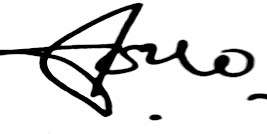                                                                                                                 ডাঃ এ কে এম ফরহাদ নোমান                                                                                                                 উপজেলা প্রাণিসম্পদ অফিসার                                                                                                                           তারাগঞ্জ, রংপুর।